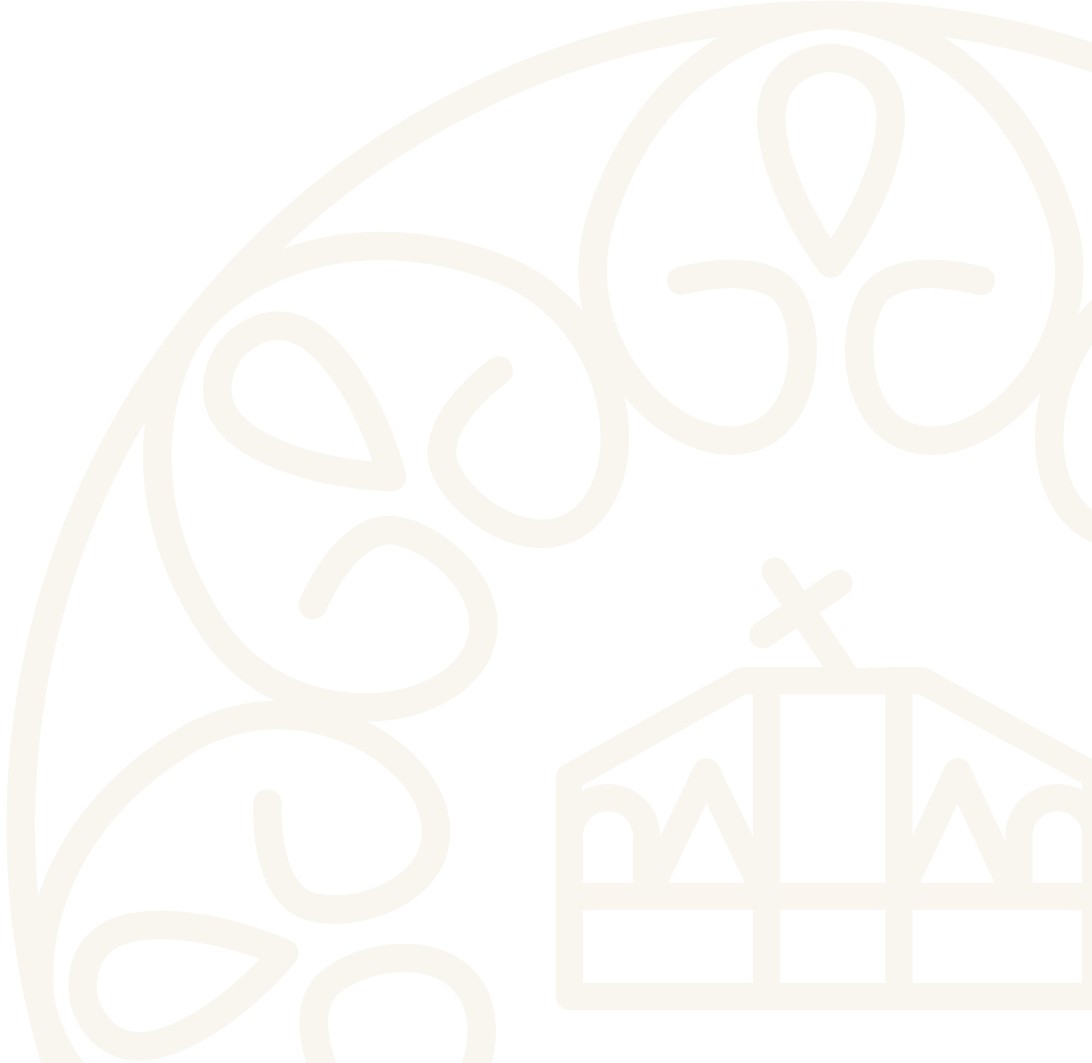 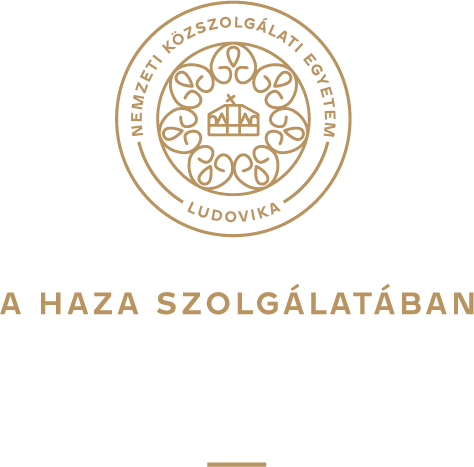 5/8. számú melléklet az EHJFR-hez206Ügyiratszám:EGYETEMI SZAKMAI ÖSZTÖNDÍJ EGYETEMI KÖZÖSSÉGI DÍJ PRO JUVENTUTE ÖSZTÖNDÍJPályázó neve:Hallgatói azonosító (Neptun-kód):Kar / Karhoz nem tartozó Intézet:Képzési szint (alapképzés/osztatlan képzés/mesterképzés): Évfolyam: 	*elutasítás vagy részbeni elutasítás eseténPÁLYÁZATI ADATLAPKérjük olvasható, nyomtatott nagybetűkkel kitölteni!A Pályázó személyes adatai206 Megállapította a 77/2021. (VI.16.) szenátusi határozat. Módosította a 92/2022. (VII.13.) szenátusi határozat. Módosította a…/2023. (V.17.) szenátusi határozat.oldal, összesen: 208Szakmai Tevékenység (Egyetemi Szakmai Ösztöndíj és Pro Juventute Díj esetén kitöltendő)Szakmai kötet szerkesztéseKutatási tevékenységSzakmai előadásNemzetközi versenyen való részvételOTDK versenyzőoldal, összesen: 208ITDK versenyzőEgyéb versenyen való részvétel (országos/egyetemi)Szakkollégiumoldal, összesen: 208Szakkollégium/ Doktoranduszok Országos Szövetsége (Tudományos Osztály)/ Doktorandusz ÖnkormányzatSzakmai program, projekt részvételEgyéb………………………………………………………………………….…………………………………………………………….…………….………………………………………………………………………….………………………………………………………………………….………………………………………………………………………….………………………………………………………………………….………………………………………………………………………….………………………………………………………………………….………………………………………………………………………….………………………………………………………………………….…………………………………………………………………….…….………………………………………………………………………….…………………………………………………………….………………………………………………………………………….…………………………………………………………….…………………………………Tanulmányi ÁtlagA legutolsó lezárt aktív félévet követően megállapított kumulált átlaga:Közéleti Tevékenység (Pro Juventute Díj és Egyetemi Közösségi Díj és Doktorandusz Egyetemi Szakmai Ösztöndíj esetén kitöltendő)oldal, összesen: 208Kari Hallgatói ÖnkormányzatTagság egyéb egyetemi/kari bizottságban (pl.: Kari Tanulmányi Bizottság, ETDT, stb.)Mentorprogramoldal, összesen: 208Publikáció egyetemi médiumbanEgyéb………………………………………………………………………….…………………………………………………………….…………….………………………………………………………………………….………………………………………………………………………….………………………………………………………………………….………………………………………………………………………….………………………………………………………………………….………………………………………………………………………….………………………………………………………………………….………………………………………………………………………….…………………………………………………………………….…….………………………………………………………………………….………………………………………………………………………………………………………………………….…………………………………………………………………….…….…………………………………Csatolt mellékletek száma:	dbCsatolt mellékletek felsorolása:Kérjük mellékelni minden hivatkozott adatra a vonatkozó igazolást.Aláírásommal igazolom, hogy a képzésemen fennálló hallgatói jogviszonyom alatt eddig díjnyertes Pro Juventute pályázatot nem nyújtottam be.**Pro Juventute Díjra pályázás esetén aláhúzandóAláírásommal igazolom továbbá, hogy a jelen pályázatban megadott adatok a valóságnak megfelelnek. Tudomásul veszem, hogy a valótlan adatok közlése fegyelmi eljárást vagy a pályázat elutasítását eredményezheti.Aláírásommal igazolom, hogy eddig díjnyertes Doktorandusz Egyetemi Szakmai Ösztöndíjoldal, összesen: 208pályázatot nem nyújtottam be.**** Doktorandusz Egyetemi Szakmai Ösztöndíj pályázás esetén aláhúzandóA jelen Pályázati Adatlap aláírásával kijelentem, hogy a Hallgatói és Térítési Szabályzat XII. fejezetében meghatározott, adatkezelésre vonatkozó információkat, valamint az ott megadottak szerinti adatvédelmi tájékoztatót, és az abban foglaltakat megismertem. Erre tekintettel jelen Pályázati Adatlap aláírásával kifejezetten hozzájárulok ahhoz, hogy a jelen pályázatban – a törvényen alapuló adatkezelésen túli körben – megadott személyes adataimat a Nemzeti Közszolgálati Egyetem a pályázat elbírálásához és az ösztöndíj-jogosultság vizsgálatához szükséges mértékben és ideig kezelje. Tudomásul veszem, hogy a személyes adatok kezeléséhez a törvényen alapuló adatkezelésen túli körben megadott hozzájárulásomat visszavonom, vagy az adat törlését kérem, az ellehetetleníti a pályázat értékelését, az eljárás átláthatóságát, ellenőrzését, a jogosultság igazolását, amire tekintettel a pályázat elutasítható, illetve kezdeményezhető az ösztöndíj folyósításának visszavonása.Kelt	, 202     .	hó,	_napPályázó aláírásaoldal, összesen: 208Név:Név:Név:Név:Név:Név:Név:Név:Név:Név:Név:Név:(Hallgatói azonosító) Neptun-kód:(Hallgatói azonosító) Neptun-kód:(Hallgatói azonosító) Neptun-kód:(Hallgatói azonosító) Neptun-kód:(Hallgatói azonosító) Neptun-kód:(Hallgatói azonosító) Neptun-kód:(Hallgatói azonosító) Neptun-kód:(Hallgatói azonosító) Neptun-kód:(Hallgatói azonosító) Neptun-kód:(Hallgatói azonosító) Neptun-kód:(Hallgatói azonosító) Neptun-kód:(Hallgatói azonosító) Neptun-kód:Születési idő:évhónapÉvfolyam:Évfolyam:Évfolyam:Évfolyam:Évfolyam:Évfolyam:Évfolyam:Évfolyam:Évfolyam:Évfolyam:Évfolyam:Évfolyam:Finanszírozási forma: támogatott / önköltséges (A megfelelő aláhúzandó)Finanszírozási forma: támogatott / önköltséges (A megfelelő aláhúzandó)Finanszírozási forma: támogatott / önköltséges (A megfelelő aláhúzandó)Finanszírozási forma: támogatott / önköltséges (A megfelelő aláhúzandó)Finanszírozási forma: támogatott / önköltséges (A megfelelő aláhúzandó)Finanszírozási forma: támogatott / önköltséges (A megfelelő aláhúzandó)Finanszírozási forma: támogatott / önköltséges (A megfelelő aláhúzandó)Finanszírozási forma: támogatott / önköltséges (A megfelelő aláhúzandó)Finanszírozási forma: támogatott / önköltséges (A megfelelő aláhúzandó)Finanszírozási forma: támogatott / önköltséges (A megfelelő aláhúzandó)Finanszírozási forma: támogatott / önköltséges (A megfelelő aláhúzandó)Finanszírozási forma: támogatott / önköltséges (A megfelelő aláhúzandó)Képzés szintje: alapképzés / osztatlan / mesterképzés / doktori képzés (A megfelelő aláhúzandó)Képzés szintje: alapképzés / osztatlan / mesterképzés / doktori képzés (A megfelelő aláhúzandó)Képzés szintje: alapképzés / osztatlan / mesterképzés / doktori képzés (A megfelelő aláhúzandó)Képzés szintje: alapképzés / osztatlan / mesterképzés / doktori képzés (A megfelelő aláhúzandó)Képzés szintje: alapképzés / osztatlan / mesterképzés / doktori képzés (A megfelelő aláhúzandó)Képzés szintje: alapképzés / osztatlan / mesterképzés / doktori képzés (A megfelelő aláhúzandó)Képzés szintje: alapképzés / osztatlan / mesterképzés / doktori képzés (A megfelelő aláhúzandó)Képzés szintje: alapképzés / osztatlan / mesterképzés / doktori képzés (A megfelelő aláhúzandó)Képzés szintje: alapképzés / osztatlan / mesterképzés / doktori képzés (A megfelelő aláhúzandó)Képzés szintje: alapképzés / osztatlan / mesterképzés / doktori képzés (A megfelelő aláhúzandó)Képzés szintje: alapképzés / osztatlan / mesterképzés / doktori képzés (A megfelelő aláhúzandó)Képzés szintje: alapképzés / osztatlan / mesterképzés / doktori képzés (A megfelelő aláhúzandó)Képzés munkarendje: teljes idejű (nappali) / levelező / egyéni képzés (A megfelelő aláhúzandó)Képzés munkarendje: teljes idejű (nappali) / levelező / egyéni képzés (A megfelelő aláhúzandó)Képzés munkarendje: teljes idejű (nappali) / levelező / egyéni képzés (A megfelelő aláhúzandó)Képzés munkarendje: teljes idejű (nappali) / levelező / egyéni képzés (A megfelelő aláhúzandó)Képzés munkarendje: teljes idejű (nappali) / levelező / egyéni képzés (A megfelelő aláhúzandó)Képzés munkarendje: teljes idejű (nappali) / levelező / egyéni képzés (A megfelelő aláhúzandó)Szak (szakirány):Szak (szakirány):Szak (szakirány):Szak (szakirány):Szak (szakirány):Szak (szakirány):Állandólakóhely:Tartózkodási hely:Telefon:Telefon:Telefon:Telefon:Telefon:Telefon:E-mail cím:E-mail cím:E-mail cím:E-mail cím:E-mail cím:E-mail cím:PublikációPublikációPublikációPublikációpontMegjelenésideje, helyePublikáció címePublikáció nyelveIgazolás sorszámaIgazolás sorszámaMegjelenésideje, helyeKötet címeKötet nyelveIgazolás sorszámaKutatás ideje,helyeKutatás címeKutatás nyelveIgazolás sorszámaElőadás ideje, helyeElőadás címeElőadás nyelveIgazolás sorszámaVersenyideje, helyeVerseny megnevezéseEgyéni/csapatverseny(csapatverseny esetén csapatlétszám)Elért helyezésIgazolás sorszámaOTDK éveCímSzerzőkszámaElért helyezésIgazolás sorszámaOTDK opponensOTDK opponensOTDK opponensOTDK opponenspontOTDK éveCímElért helyezésIgazolás sorszámaIgazolás sorszámaITDK éveCímElért helyezésIgazolás sorszámaITDK opponensITDK opponensITDK opponensITDK opponenspontITDK éveCímElért helyezésIgazolás sorszámaIgazolás sorszámaVersenyVerseny megnevezéseEgyéni/csapatversenyElértIgazolásideje, helye(csapatversenyhelyezéssorszámaeseténcsapatlétszám)TDKTDKTDKTDKpontOktatási szervezeti egység (tanszék/intézet)VezetőTagFélévekszámaIgazolás sorszáma□□□□□□□□ElnökTitkárKabinettag/ ElnökségitagTagFéléves kurzus tartásMűhely vezetésSzakkollégiumi kiadvány szerkesztéseFélévekszámaIgazolás sorszáma□□□□□□□□□□□□□□□□□□□□ElnökTitkárKabinettag/ Elnökségi tagTagFélévekszámaIgazolás sorszáma□□□□□□□□□□□□□□□□Demonstrátori munkaDemonstrátori munkapontOktatási szervezeti egység (tanszék/intézet)FélévekszámaIgazolás sorszámaSzakmai program, projekt megnevezéseFélévekszámaIgazolás sorszámaEgyetemi Hallgatói Önkormányzat / Doktorandusz ÖnkormányzatEgyetemi Hallgatói Önkormányzat / Doktorandusz ÖnkormányzatEgyetemi Hallgatói Önkormányzat / Doktorandusz ÖnkormányzatEgyetemi Hallgatói Önkormányzat / Doktorandusz ÖnkormányzatEgyetemi Hallgatói Önkormányzat / Doktorandusz ÖnkormányzatEgyetemi Hallgatói Önkormányzat / Doktorandusz ÖnkormányzatEgyetemi Hallgatói Önkormányzat / Doktorandusz ÖnkormányzatpontpontElnökElnökhelyettesIrodavezetőReferensKüldöttgyűlési tagBizottságitagFélévekszámaFélévekszámaIgazolássorszáma□□□□□□□□□□□□□□□□□□□□□□□□□□□□□□□□□□□□pontpontElnökAlelnökIroda- vezetőReferensVálasztmányi tagKari Tanács tagSzenátus i tagBizottságitagFéléve k számaFéléve k számaIgazolás sorszám a□□□□□□□□□□□□□□□□□□□□□□□□□□□□□□□□□□□□□□□□□□□□□□□□□□□□□□□□□□□□□□□□Bizottság megnevezéseEgyetemi/kariFélévekszámaIgazolás sorszám aSportSportpontOrszágos, nemzetközi szintenEgyetemi szintenIgazolás sorszáma□□VezetőMentorÉvekszámaIgazolá s sorszám a□□□□□□□□□□Megjelenés ideje,helyePublikáció címeIgazolás sorszámassz.Melléklet típusaMit igazol?